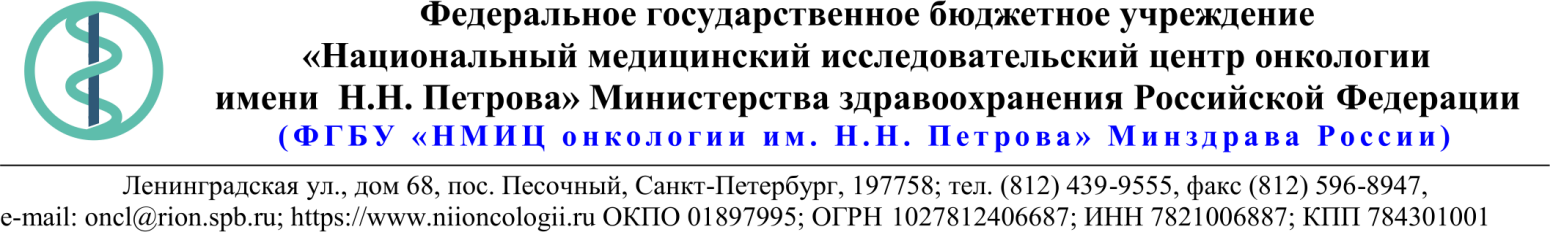 Описание объекта закупки 1.	Перечень средств измерений, подлежащих периодической  поверке 2.	Объём оказываемых услуг:Требования к порядку оказания услуг:Услуги оказываются Исполнителем в соответствии с требованиями нормативной документации, определяющей методы, средства и способы поверки средств измерений.Услуги оказываются Исполнителем с соблюдением требований Федерального закона от 26.06.2008 № 102-ФЗ «Об обеспечении единства измерений».Право выполнения периодической поверки подтверждается наличием у Исполнителя надлежащим образом заверенной копии действующего Аттестата аккредитации в области обеспечения единства измерения для выполнения работ и (или) оказания услуг по поверке средств измерений, выданного Федеральной службой по аккредитации. Право выполнения калибровки подтверждается наличием у Исполнителя надлежащим образом заверенной копии действующего Свидетельства о регистрации в Российской системе калибровки на право выполнения калибровочных работЗаказчик представляет СИ в поверку с сопроводительным письмом и обязательным предъявлением копии спецификации.Заказчик представляет Исполнителю СИ  в упаковке, исключающей повреждение их при транспортировке, расконсервированными, очищенными от грязи, укомплектованными технической и нормативной документацией, соединительными проводами и кабелями и другими устройствами, необходимыми для проведения поверки (калибровки) и в состоянии, соответствующем требованиям НД на методы поверки, а также свидетельства о предыдущей поверке (сертификаты калибровки), если СИ ранее поверялись (калибровались).При поверке СИ на производственной базе Исполнителя Заказчик самостоятельно доставляет СИ  к месту оказания Услуг и обратно в сроки, согласованные с Исполнителем. При этом, получение СИ после оказания Услуг представителем Заказчика производится на основании доверенности, оформленной надлежащим образом.При поверке СИ  радиационного контроля по месту их эксплуатации Заказчик обеспечивает Исполнителя радионуклидами в необходимом количестве и доставку специалистов и приборов к месту эксплуатации СИ  и обратно своими  силами и за счет собственных средств.Результаты поверки оформляются в соответствии с Приказом  Министерства промышленности и торговли Российской Федерации  № 1815 «Об утверждении Порядка проведения поверки средств измерений, требования к знаку поверки и содержанию свидетельства о поверке» от 02.07.2015. Результаты калибровки оформляются в соответствии с требованиями РД РСК 02-2014 «Порядок организации деятельности Российской системы калибровки».17.02.2020 № 10.3-08/135Ссылка на данный номер обязательна!Запрос о предоставлении ценовой информациидля нужд ФГБУ «НМИЦ онкологии им. Н.Н. Петрова» Минздрава РоссииСтруктура цены (расходы, включенные в цену товара/работы/услуги) должна включать в себя:1)	стоимость товара/работы/услуги; 2)	стоимость упаковки товара;3)	стоимость транспортировки товара от склада поставщика до склада покупателя, включающая в себя все сопутствующие расходы, а также погрузочно-разгрузочные работы;4)	расходы поставщика на уплату таможенных сборов, налоговых и иных обязательных платежей, обязанность по внесению которых установлена российским законодательством;5)  все иные прямые и косвенные накладные расходы поставщика/подрядчика/исполнителя, связанные с поставкой товара/выполнением работ/оказанием услуг и необходимые для надлежащего выполнения обязательств.Сведения о товаре/работе/услуге: содержатся в Приложении.Просим всех заинтересованных лиц представить свои коммерческие предложения (далее - КП) о цене поставки товара/выполнения работы/оказания услуги с использованием прилагаемой формы описания  товара/работы/услуги и направить их по адресу: Санкт-Петербург, пос. Песочный, ул. Ленинградская, д.68, здание административного корпуса, канцелярия.Информируем, что направленные предложения не будут рассматриваться в качестве заявки на участие в закупке и не дают в дальнейшем каких-либо преимуществ для лиц, подавших указанные предложения.Настоящий запрос не является извещением о проведении закупки, офертой или публичной офертой и не влечет возникновения каких-либо обязательств заказчика.Из ответа на запрос должны однозначно определяться цена единицы товара/работы/услуги и общая цена контракта на условиях, указанных в запросе, срок действия предлагаемой цены.КП оформляется на официальном бланке (при наличии), должно содержать реквизиты организации (официальное наименование, ИНН, КПП - обязательно), и должно содержать ссылку на дату и номер запроса о предоставлении ценовой информации. КП должно быть подписано руководителем или иным уполномоченным лицом и заверено печатью (при наличии).КП должно содержать актуальные на момент запроса цены товара (работ, услуг), технические характеристики и прочие данные, в том числе условия поставки и оплаты, полностью соответствующие указанным в запросе о предоставлении ценовой информации;1.Наименование ЗаказчикаФГБУ "НМИЦ онкологии им. Н.Н. Петрова" Минздрава России2.Наименование объекта закупкиОказание услуг по периодической метрологической поверке (калибровке) средств измерений 3.Коды ОКПД2 / КТРУ71.124.Место исполнения обязательств (адрес поставки, оказания услуг, выполнения работ)1) По месту нахождения Исполнителя.  2) СПб, пос. Песочный, Ленинградская,685.АвансированиеНе предусмотрено6.Срок окончания действия договора (контракта)30.06.20207.Установление сроков исполнения обязательств контрагентомУстановление сроков исполнения обязательств контрагентом7.1Срок начала исполнения обязательств контрагентом:С момента подписания Контракта7.2Срок окончания исполнения обязательств контрагентом30.05.20207.3Периодичность выполнения работ, оказания услуг либо количество партий поставляемого товаров: (обязательства контрагента)СИ, принятые в поверку(калибровку), в зависимости от объемов и сложности поверяются в течение 20 рабочих дней, за исключением случаев, когда методикой поверки предусмотрены иные сроки поверки. Дата выездной поверки согласовывается с поверителем за 30 дней до предполагаемой.8.ОплатаВ течение 30 (тридцати) календарных  дней с момента подписания Сторонами акта выполненных работ, при отсутствии замечаний со стороны Заказчика по качеству услуг, оказанных в рамках контракта на основании счета на оплату. При осуществлении закупки с ограничением участия только для субъектов малого предпринимательства (СМП) - в течение 15 (пятнадцати) рабочих дней.9.Документы, которые должны быть представлены поставщиком (подрядчиком, исполнителем) вместе с товаром (результатом выполненной работы, оказанной услуги)1.Если по результатам поверки СИ признано пригодным к применению, то на него и (или) в формуляр (паспорт) наносится знак поверки в виде клейма (наклейки), и (или) выдается Свидетельство о поверке установленной формы, если оно предусмотрено нормативной документацией на методы поверки или делается соответствующая запись в технической документации на СИ.Свидетельство о поверке установленной формы, если оно предусмотрено нормативной документацией на методы поверки или делается соответствующая запись в технической документации на СИ.10.Специальное право, которое должно быть у участника закупки и (или) поставщика (подрядчика, исполнителя) (наличие лицензии, членство в саморегулируемой организации и т.п.)Указано в п.1811.Дополнительные требования к участникам закупки (при наличии таких требований) и обоснование этих требованийУказано в п.1812.Срок действия гарантии качества товара (работы, услуги) после приемки ЗаказчикомНе предусмотрено13.Размер обеспечения гарантийных обязательств (до 10% НМЦК)Не предусмотрено14.Предоставляемые участникам закупки преимущества в соответствии со статьями 28 и 29 Закона № 44-ФЗНе предусмотрено15.Запреты, ограничения допуска, условия допуска (преференции) иностранных товаровНе предусмотрено16.Страна происхождения (указывается участником в заявке, коммерческом предложении)-17.Количество и единица измерения объекта закупкиУказаны в пункте 18№ п/пНаименование средств измеренийТип СИЕд. изм. по ОКЕИКоличествоРостомер РЭП в комплекте с весами напольными медицинскими электронными ВМЭН-150РЭП / ВМЭНшт.(код по ОКЕИ 796)1Монитор пациента модели iPM12iPM12шт.(код по ОКЕИ 796)2Прибор автоматический электронный для измерения артериального давления и частоты пульса Tensoval Duo ControlTensoval Duo Controlшт.(код по ОКЕИ 796)1Гигрометр психрометрический ВИТ-2 от 15°С до 40°С ц/д 0,2°СВИТ-2шт.(код по ОКЕИ 796)49Измеритель-регистратор температуры и относительной влажности автономный Eclerk®-M, вариант исполнения  Eclerk-M11-2Pt-G3-WEclerk-M11-2Pt-G3-Wшт.(код по ОКЕИ 796)2Измеритель комбинированный  Testo-410-1Testo-410-1шт.(код по ОКЕИ 796)3Измеритель комбинированный Testo 425Testo 425шт.(код по ОКЕИ 796)2Дозиметр-радиометр поисковый МКС/СРП-08А ( с блоком детектирования БДБС-25-01А)МКС/СРП-08Ашт.(код по ОКЕИ 796)1Дозиметр индивидуальный ДКС-АТ3509СДКС-АТ3509Сшт.(код по ОКЕИ 796)1№ п/пНаименование услугиТип СИЕд. изм. по ОКЕИКоличество1.Оказание услуг по поверке СИ: Ростомер РЭП в комплекте с весами напольными медицинскими электронными ВМЭН-150РЭП / ВМЭНУсл.Ед (код по ОКЕИ 876)12.Оказание услуг по поверке СИ: Монитор пациента модели iPM12iPM12Усл.Ед (код по ОКЕИ 876)23.Оказание услуг по поверке СИ: Прибор автоматический электронный для измерения артериального давления и частоты пульса Tensoval Duo ControlTensoval Duo ControlУсл.Ед (код по ОКЕИ 876)14.Оказание услуг по поверке СИ: Гигрометр психрометрический ВИТ-2 от 15°С до 40°С ц/д 0,2°СВИТ-2Усл.Ед (код по ОКЕИ 876)495.Оказание услуг по поверке СИ: Измеритель-регистратор температуры и относительной влажности автономный Eclerk®-M, вариант исполнения  Eclerk-M11-2Pt-G3-WEclerk-M11-2Pt-G3-WУсл.Ед (код по ОКЕИ 876)26.Оказание услуг по поверке СИ: Измеритель комбинированный  Testo-410-1Testo-410-1Усл.Ед (код по ОКЕИ 876)37.Оказание услуг по поверке СИ: Измеритель комбинированный Testo 425Testo 425Усл.Ед (код по ОКЕИ 876)28.Оказание услуг по поверке СИ: Дозиметр-радиометр поисковый МКС/СРП-08А ( с блоком детектирования БДБС-25-01А)МКС/СРП-08АУсл.Ед (код по ОКЕИ 876)19.Оказание услуг по поверке СИ: Дозиметр индивидуальный ДКС-АТ3509СДКС-АТ3509СУсл.Ед (код по ОКЕИ 876)1